УКРАЇНА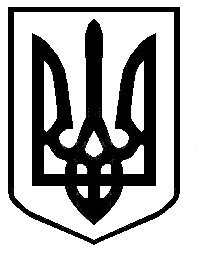 ЛОЗІВСЬКА МІСЬКА РАДА ХАРКІВСЬКОЇ ОБЛАСТІЛОЗІВСЬКИЙ НАВЧАЛЬНО – ВИХОВНИЙ КОМПЛЕКС «ЗАГАЛЬНООСВІТНІЙ НАВЧАЛЬНИЙ ЗАКЛАД – ДОШКІЛЬНИЙ НАВЧАЛЬНИЙ ЗАКЛАД № 8» ЛОЗІВСЬКОЇ МІСЬКОЇ РАДИ ХАРКІВСЬКОЇ ОБЛАСТІН А К А Зм. Лозова07.10.2020                                                                                                      № 115-оПро  організацію та проведення щорічного оцінювання фізичної підготовленості учнівської молоді	На виконання постанови Кабінету Міністрів України від 09.12.2015  №1045 «Про затвердження Порядку проведення щорічного оцінювання фізичної підготовленості населення України», наказу Міністерства молоді та спорту України від 15.12.2016 № 4665 «Про затвердження тестів і нормативів для проведення щорічного оцінювання фізичної підготовленості населення України», наказу УОМС від 07.10.2020 № 367 «Про  організацію та проведення щорічного оцінювання фізичної підготовленості учнівської молоді», з метою сприяння розвитку фізичної культури серед школярів закладів загальної середньої освіти та визначення рівня фізичної підготовленості учнівської молоді Лозівської міської об’єднаної територіальної громади, НАКАЗУЮ:1.	Провести щорічне оцінювання (тестування) фізичної підготовленості учнів ЛНВК «ЗНЗ-ДНЗ № 8» відповідно до вимог Інструкції про організацію проведення щорічного оцінювання фізичної підготовленості населення України.12.10.-16.10.20202. Вчителям фізичної культури Коваленко А.С., Чингузовій Л.В. призначити відповідальними особами за організацію та проведення щорічного оцінювання фізичної підготовленості учнів та забезпечити медичний супровід з метою допуску та під час проходження тестування.      До 12.10.20203.  Вчителям фізичної культури Коваленко А.С., Чингузовій Л.В.  відповідальним за організацію та проведення щорічного оцінювання фізичної підготовленості учнів:	3.1. Забезпечити участь у щорічному оцінюванні фізичної підготовленості учнів, які пройшли медичне обстеження і віднесені до основної медичної групи.	3.2.	Забезпечити дотримання правил безпеки під час проведення тестування.	3.3.	Провести з учнями цільовий інструктаж з правил безпеки під час щорічного оцінювання.	3.4.	Не допускати учасників з погіршенням їх фізичного стану до початку або в момент виконання комплексу тестів до проходження тестування.	4. Інформацію про результати щорічного оцінювання фізичної підготовленості учнів навчального закладу надати на електронну адресу (usms.lozova@ukr.net) відділу молоді та спорту згідно з додатком №5 до Інструкції.До 23.10.20205. Інженеру-електроніку Буслову П.О. розмістити на веб-сайті закладу інформацію про проведення щорічного оцінювання (тестування) фізичної підготовленості учнів, відповідно до вимог Інструкції про організацію проведення щорічного оцінювання фізичної підготовленості населення України.     До 23.10.20203. Контроль за виконанням наказу покласти на заступника директора з навчально-виховної роботи Пащенко Н.А.Директор ЛНВК «ЗНЗ-ДНЗ №8»			С.Я.РешетовЗ наказом ознайомлена: «     »  _______________ 2020 р.		П.О.Буслов «     »  _______________ 2020 р.		А.С.Коваленко«     »  _______________ 2020 р.		Н. А. Пащенко«     »  _______________ 2020 р.		Л.В.Чингузова